12.Sınıf 2.Dönem 2.Sınav (geometri)NOT: Her sorunun doğru yanıtı 10 puandır. Süre 45 dakikadır. BAŞARILARSoru:1.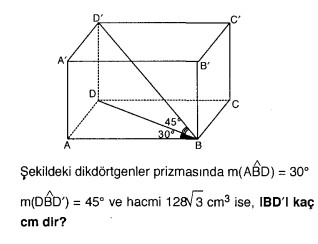 Soru:2.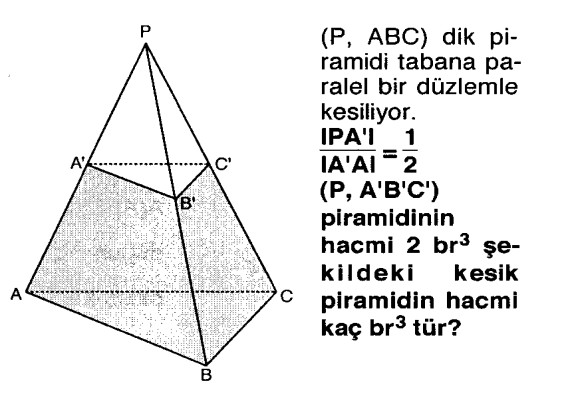 Soru:3.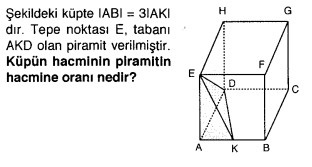 Soru:4.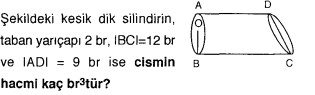 Soru:5.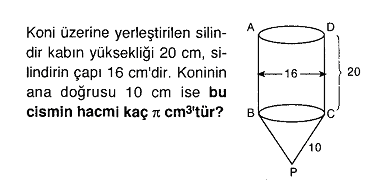 Soru:6.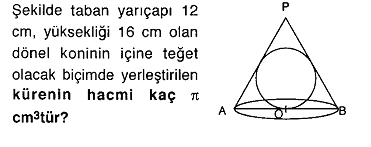 Soru:7.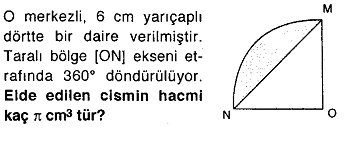 Soru:8.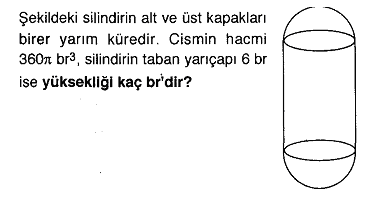 Soru:9.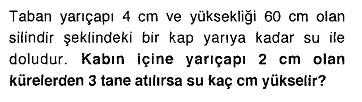 Soru:10.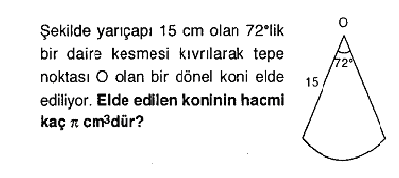 